CLÁSICO 					          	 10 DÍAS / 08 NOCHES
BERLÍN, DRESDE, PRAGA, BRATISLAVA, BUDAPEST, VIENA.SALIDA 2024:10 DE JUNIO
09 DE SEPTIEMBRE ITINERARIO DIA 01		MÉXICO – BERLÍN Presentarse en la terminal No. 1 del aeropuerto internacional Benito Juárez de la ciudad de México, para abordar el vuelo (por cuenta de los pasajeros) con destino a la ciudad de Berlín. Noche a bordo.DIA 02	BERLÍNLlegada al aeropuerto internacional de Berlín. Recepción y traslado al hotel. Alojamiento.DIA 03	BERLÍN Desayuno. Salida para realizar la visita panorámica de la ciudad, que en su momento representó la división del país y hoy es símbolo de la reconciliación. Admiraremos la famosa Puerta de Brandemburgo, un icono de Alemania, que antiguamente representaba el acceso al “Nuevo Berlín”. Recorreremos también la PotsdamPlatz, plaza pública del centro de la ciudad, los restos del Muro de Berlín que dividía en dos la ciudad hasta 1989, así como sus principales calles y avenidas. Tiempo libre para realizar algunas compras y seguir disfrutando de esta histórica ciudad. AlojamientoDIA 04	BERLÍN – DRESDE – PRAGA  Desayuno. Salida hacia Dresde, la antigua capital de Sajonia situada a orillas del río Elba, donde disfrutaremos de tiempo libre para recorrer tranquilamente su pequeño casco antiguo y disfrutar de la arquitectura clásica de sus monumentos. Dresde es una de las ciudades más bonitas de Alemania, conocida también como la “Florencia del Elba”. Continuación a la ciudad de Praga. Alojamiento.DIA 05	PRAGA Desayuno. Paseo a pie por la ciudad de las cien torres, que nos irá maravillando a medida que avancemos. Iniciaremos el recorrido en la parte alta, pasando por la zona del Castillo hasta llegar a la Iglesia de Santa María de la Victoria, que alberga la imagen del Niño Jesús de Praga. Pasaremos por el espectacular Puente de Carlos y finalizaremos en la bella Plaza de la Ciudad Vieja. En la fachada del Ayuntamiento podremos encontrar el famoso Reloj Astronómico medieval de Praga, toda una atracción turística de la ciudad, flanqueado por cuatro esculturas alegóricas de la vanidad, la avaricia, la muerte y la lujuria, que se ponen en movimiento cada hora en punto. Mucho por ver, mucho por disfrutar y mucho por saber acerca de la ciudad natal de Kafka. AlojamientoDIA 06	PRAGA – BRATISLAVA – BUDAPEST Desayuno. Salida hacia Budapest. Pasando por las proximidades de la ciudad de Brno llegaremos hasta la frontera con Eslovaquia. Más tarde, continuaremos hasta la capital, Bratislava, donde disfrutaremos de tiempo libre para recorrer tranquilamente la ciudad, ver su casco histórico, la Catedral, el Ayuntamiento viejo y fotografiar las icónicas esculturas que esconden sus calles como el famoso “Cumil” que se asoma por una alcantarilla. A la hora prevista saldremos nuevamente hacia la frontera con Hungría hasta llegar a la capital del país, Budapest. Por la noche tendremos la oportunidad de realizar de manera opcional una de las excursiones más románticas de Europa: navegar en un crucero por el río Danubio. En ambas orillas encontraremos espectaculares monumentos de la ciudad como el icónico Parlamento, el Bastión de los Pescadores, la Colina de San Gerardo, el Teatro Nacional, el Mercado, el Hotel Gellért, conocido mundialmente por sus baños termales, etc. Y qué decir de sus maravillosos puentes: el de la Libertad, Elizabeth y el de las Cadenas, el más simbólico de la ciudad, que es custodiado por una pareja de famosos leones que, según cuenta la leyenda, carecen de lengua. También se dice que, en caso de que la ciudad sufra algún peligro, los leones se levantarán para protegerla. Regreso al hotel. Alojamiento.DIA 07	BUDAPEST Desayuno. Salida para realizar la visita panorámica de la ciudad. Iniciaremos nuestro recorrido con la subida a Buda para contemplar los monumentos más destacados: la Iglesia de Matías, el Bastión de los Pescadores, el Palacio Real y el Palacio Sándor, residencia presidencial desde el año 2003 y cuyo conjunto fue declarado Patrimonio Cultural de la Humanidad. Tarde libre. Por la noche tendremos la posibilidad de realizar la excursión opcional para asistir a un espectáculo folklórico con cena, donde disfrutaremos de la típica gastronomía y de la alegre cultura húngara. Sin duda, toda una experiencia gastronómica y emocional. Alojamiento.DIA 08	BUDAPEST – VIENA Desayuno. Salida hacia la frontera con Austria y continuación hasta su capital, Viena. Llegada. Tarde libre para realizar algunas compras o comenzar a familiarizarse con la ciudad de la música, el arte y la elegancia. Podremos empezar a recorrer su casco histórico y disfrutar de la belleza arquitectónica y monumental de la Catedral de San Esteban, con su particular tejado decorado con más de 250000 azulejos de colores, el Ayuntamiento, el Palacio Belvedere y mucho más. Tendremos también la posibilidad de realizar la excursión opcional para asistir a un concierto con composiciones de Mozart y Strauss y disfrutar de Viena, ciudad de la música, en todo su esplendor. Alojamiento.DIA 09	VIENA Desayuno. Visita de la ciudad más imperial de Europa, recorriendo su elegantísimo anillo. En él descubriremos la Ópera Estatal, una de las más importantes y prestigiosas a nivel mundial, que representa el centro de la vida musical de la ciudad. Recorreremos también el Hotel Imperial, los Museos, el Palacio Imperial de Hofburg, el Parlamento, el Ayuntamiento, la Iglesia Votiva (templo que alberga la famosa imagen de la Virgen de Guadalupe de Viena) y la Iglesia de San Carlos Borromeo. Avanzaremos hacia el Canal del Danubio, donde contemplaremos la zona moderna de la ciudad continuando hasta El Prater, conocido mundialmente por la famosa e icónica noria de Viena. Posteriormente realizaremos una parada en el Palacio Schönbrunn, que sirvió de residencia a la familia imperial y es también nombrado como el “Versalles vienés”, para disfrutar de sus espectaculares jardines. Tarde libre. Alojamiento.DIA 10		VIENA – MÉXICO  Desayuno (si el tiempo lo permite). A la hora indicada por el guía, traslado al aeropuerto internacional de Viena para abordar el vuelo con destino a la ciudad de México.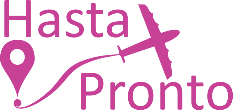 --------------------------------------------------------------------------------------TARIFASIMPUESTOS: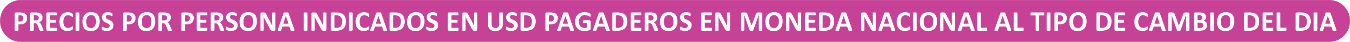 Precios vigentes hasta 09/septiembre/24, sujeto a disponibilidad.INFORMACIÓN DE MENORES Y ACOMODO EN HABITACIONES: Menor de 8 años en adelante, es considerado junior y paga precio de adulto. Puede compartir habitación con dos adultos y el tipo de habitación a confirmar será triple (cama doble + cama supletoria).Menor de 4 a 7 años – 11 meses, puede compartir habitación con dos adultos y el tipo de habitación a confirmar será triple (cama doble + cama supletoria).Menor de 2 a 3 años – 11 meses, puede compartir habitación con dos adultos, no tendrá derecho a cama extra. Solamente pagarán tarifa aérea. Consultar precio.Menor de menos de 2 años, se considera infante. Puede compartir habitación con dos adultos, no tendrá derecho a cama. Paga una parte proporcional de tarifa aérea más impuestos. Consultar precio.El número máximo de pasajeros en una habitación es de 3 considerando adultos y menores.**SI LOS MENORES NO VIAJAN CON SUS PADRES, ES IMPORTANTE PROTEGER SU SALIDA Y REGRESO A MÉXICO**Para la salida de menores del país, deberá contar oportunamente con el formato sam (autorización de salida del territorio de los estados unidos mexicanos de menores, adolescentes o personas bajo tutela jurídica), para más información, favor de consultar el siguiente link: salida de menoresHOTELES PREVISTOSLista de hoteles más utilizados. Los pasajeros pueden ser alojados en hoteles descritos o similares de igual categoría.INCLUYE:Boleto de avión México – Berlín / Viena – México volando en clase turista.08 noches de alojamiento en hoteles previstos o similares de categoría turista.Desayuno diario.Traslado aeropuerto – hotel – aeropuerto.Autocar de lujo.Guía acompañante durante todo el recorrido.Visitas en Berlín, Praga, Budapest y Viena con expertos guías locales.Audioguía.Asistencia médica por 35,000 €Documentos se entregan en formato electrónico.NO INCLUYE:Ninguna comida que no esté indicada en itinerario.Servicio de maleteros.Propinas.Gastos de índole personal.Excursiones opcionales.Impuestos aéreos.Impuestos de combustible 1.85€ por persona por día pagaderos en destino (obligatorios).EXCURSIONES OPCIONALES:Le sugerimos tomar las excursiones opcionales indicadas en este itinerario, ya que serán el complemento en su viaje.Se pueden contratar con su paquete.Solicite al asesor de viajes, el listado de opcionales para ver el descriptivo, duración y costo.NOTAS IMPORTANTES:El cliente deberá enviar copia de pasaporte con una vigencia de 6 meses a la fecha de regreso de su viaje.Las habitaciones triples tienen cupo limitado, este tipo de habitaciones quedarán sujetas a confirmación. La habitación es doble con cama supletoria.Los horarios de vuelo se le enviaran en la confirmación.Por políticas de línea aérea en salidas grupales en caso de no cubrir un mínimo de 20 espacios vendidos, Operadora Ticket ofrecerá otra salida u opción similar sujeta a modificaciones de tarifa.CONDICIONES DE ANTICIPO, PAGOS PARCIALES Y TOTAL PARA LA CONTRATACIÓN DE SERVICIOS: Los anticipos mínimos por pasajero, pagos parciales y pagos totales de los servicios contratados en el paquete de viaje se regirán por las condiciones siguientes:1. Si se contrata con 90 días o más de anticipación a la fecha de salida, se requiere un depósito de $300 USD por pasajero. 1.1 Un segundo anticipo por pasajero de $ 1,000 USD debiendo ser pagados en firme hasta con 70 días anteriores a la fecha de salida. 2. Si se contrata con 70 días o menos de anticipación a la fecha de salida: 2.1 Se requiere cubrir el equivalente a la emisión de boleto por pasajero. 3. Si se contrata con 40 días o menos de anticipación a la fecha de salida: 3.1 No aplica anticipo alguno y para tal efecto se requiere el pago total en firme y en una sola exhibición de los servicios cotizados quedando siempre y en todo momento la confirmación de los servicios contratados sujeta a disponibilidad. POLÍTICAS DE CANCELACIÓN DE SERVICIOSEL CLIENTE podrá solicitar la cancelación de los servicios contratados haciéndolo saber única y estrictamente por escrito a LA OPERADORA misma que dará contestación en un lapso no mayor a 72 horas de su recepción comprobable y a falta de respuesta se entenderá que la cancelación ha sido aceptada por LA OPERADORA admitiendo EL CLIENTE los cargos de cancelación establecidos a continuación: Si se efectúa: A. Hasta con un mínimo de 90 días antes de la fecha de salida, NO aplica cargos de cancelación. ANTICIPO NO REEMBOLSABLE.B. De 89 a 70 días antes de la fecha de salida, un cargo por cancelación de $ 300 USD por pasajero. C. De 69 a 41 días antes de la fecha de salida, un cargo por cancelación del total de la porción aérea. D. Dentro de los 40 días anteriores a la fecha de salida, incluso el mismo día de la salida, un cargo por cancelación del 100% del costo total de los servicios contratados por pasajero. Cualquier solicitud de cancelación realizada una vez iniciados los servicios contratados y en cualquier momento de su inicio, desarrollo o fin, aplicará un cargo por cancelación del 100% del costo total de los servicios contratados por pasajero.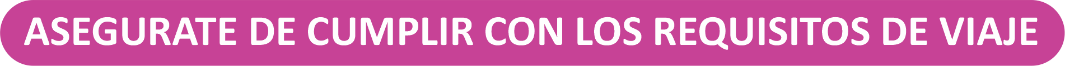 Para más información consulta con tu ejecutivo de ventas.TPLDBLSGLMNR (4 – 7 años 11 meses)$1,399$1,399$1,799$1,199Suplemento aéreo 09 de septiembre$100 USDSuplemento aéreo 10 de junio$250 USDImpuestos aéreos$800 USDCIUDADHOTELBERLÍNGood Morning East / City EastPRAGAClarion Congress / OlympikBUDAPESTStar InnVIENARainers21 / Arion City